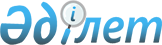 О внесении изменения в постановление Правительства Республики Казахстан от 26 декабря 2015 года № 1071 "О назначении инвестиционного омбудсмена"Постановление Правительства Республики Казахстан от 31 августа 2016 года № 499      Правительство Республики Казахстан ПОСТАНОВЛЯЕТ:



      1. Внести в постановление Правительства Республики Казахстан от 26 декабря 2015 года № 1071 «О назначении инвестиционного омбудсмена» (САПП Республики Казахстан, 2015 г., № 72-73-74, ст. 540) следующее изменение:



      пункт 1 изложить в следующей редакции:

      «1. Назначить Касымбека Жениса Махмудулы инвестиционным омбудсменом.».



      2. Настоящее постановление вводится в действие по истечении десяти календарных дней после дня его первого официального опубликования.      Премьер-Министр

      Республики Казахстан                    К. Масимов
					© 2012. РГП на ПХВ «Институт законодательства и правовой информации Республики Казахстан» Министерства юстиции Республики Казахстан
				